NWCCF 52nd ANNUAL CONFERENCE MAY 13-14, 2021 10am-3pm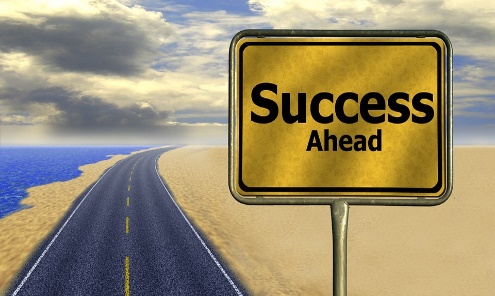 The Pathway to SuccessWE ARE VIRTUAL!This is the only conference designed specifically for the Washington, Oregon, and Idaho private postsecondary education Community.REGISTRATION FORM: Register below or visit www.nwcareercolleges.org for more conference information and online registrationAttach additional names.Name______________________________________________________________ School__________________________________ Email_________________________________________________________Address_____________________________________________City________________________________State__________Zip_____________Phone__________________________________All Access Registration: $99.00 (Certificate included in all registrations) Bundle (up to 6 participants single campus) $499.00PAYMENT INFORMATION Completed form must accompany payment information: Number of Registrations: ______   TOTAL DUE: $_________    □ Check Enclosed (see address below)Please Charge My Credit Card for the Amount Above:Card Number: _____________________________________________Name on Card: ____________________________________________  Exp Date:_______CancellationCancellation by the attendee after May 1, 2021, obligates the attendee to full payment of registration. No refunds will be made after this date. If written cancellation on or prior to May 1, 2021, a refund minus a 20% administration fee will be issued. RETURN FORM TO:Northwest Career Colleges Federation                          700 Sleater Kinney Rd SE STE B369                                  Lacey, WA  98516Scan and email: maryann@nwcareercolleges.orgQuestions or Register by phone? 360-259-1313	